Zkušební TEST – PRVOUKA  3. ASvětové strany a jejich směr jsou zapsány v *světové růžiciukazateli světových stransměrové růžiciSvětové strany určíme nejpřesněji pomocí: *sluncekompasu nebo buzolymechu a lišejníkuKterou světovou stranu ukazuje tato šipka? *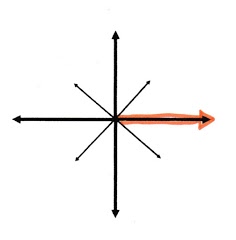 severjihvýchodzápadJakou barvou se na mapě značí hory? *modrouhnědouzelenouÚrodnou půdu - pole, sady a vinice najdeme: *v nížináchna vysočiněv horáchKterou část kopce ukazuje šipka na obrázku? *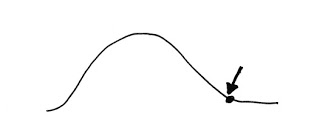 úpatíúbočí - stráňvrcholKterý z těchto vodních zdrojů je umělý - vytvořený člověkem? *jezerorybníkmořePočátek toku řeky se nazývá: *přítoksoutokpramenNa kterém kontinentě leží Česká republika? *EvropaAsieAmerikaHlavní město České republiky je: *BrnoLondýnPrahaČeská republika se dělí na: *Prahu, Brno a OstravuČechy, Moravu a PolskoČechy, Moravu a SlezskoKterý z těchto států nesousedí s Českou republikou? *SlovinskoNěmeckoRakouskoJak se nazývá sousední stát ČR, který je na obrázku zvýrazněn čarami? *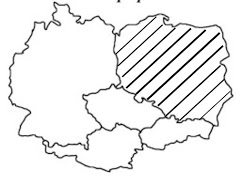 NěmeckoSlovenskoPolskoRakouskoStátní symboly České republiky jsou *Koruna, žezlo a vlajkaErb, koruna a vlajkaZnak, vlajka a hymna